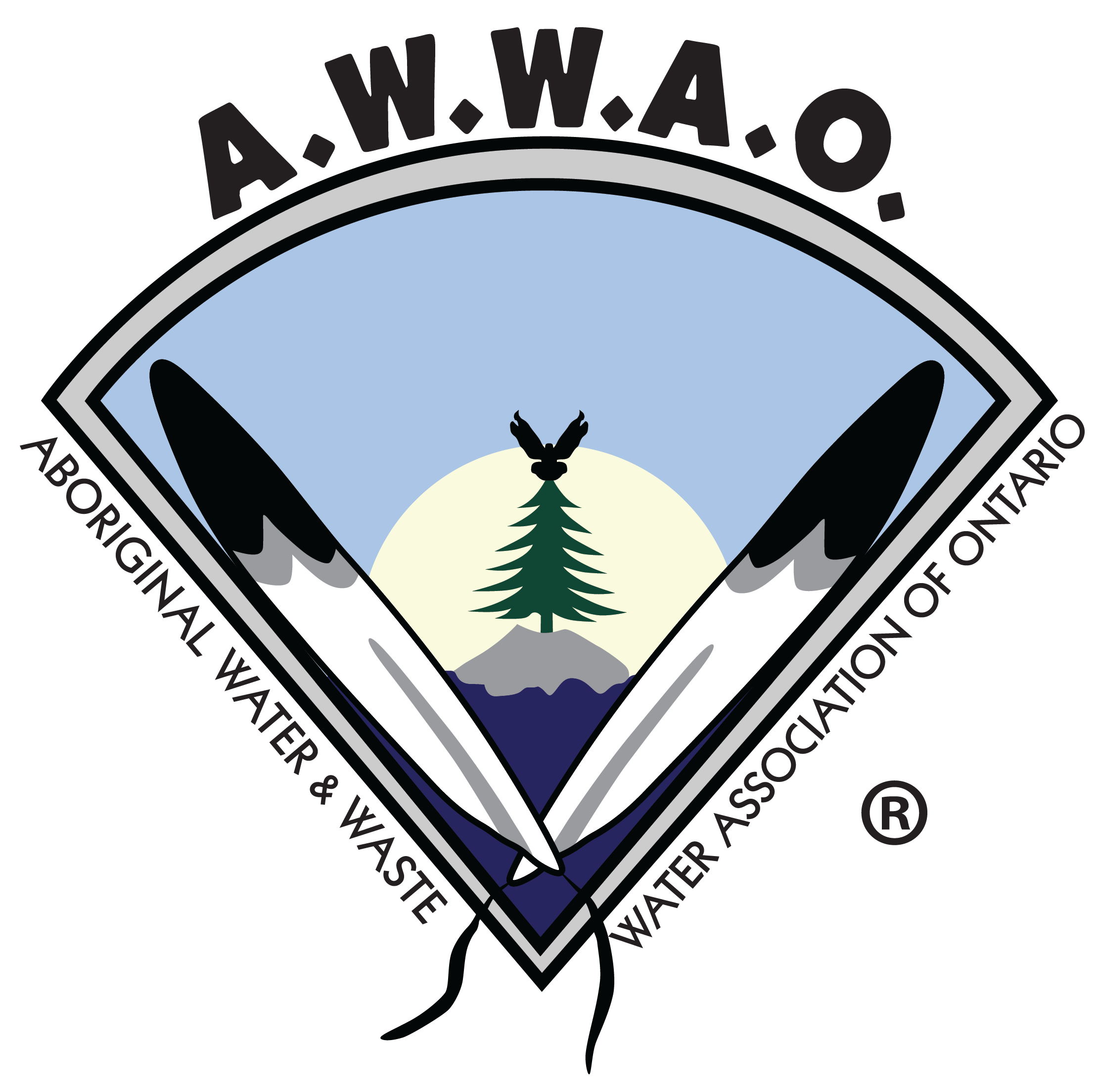 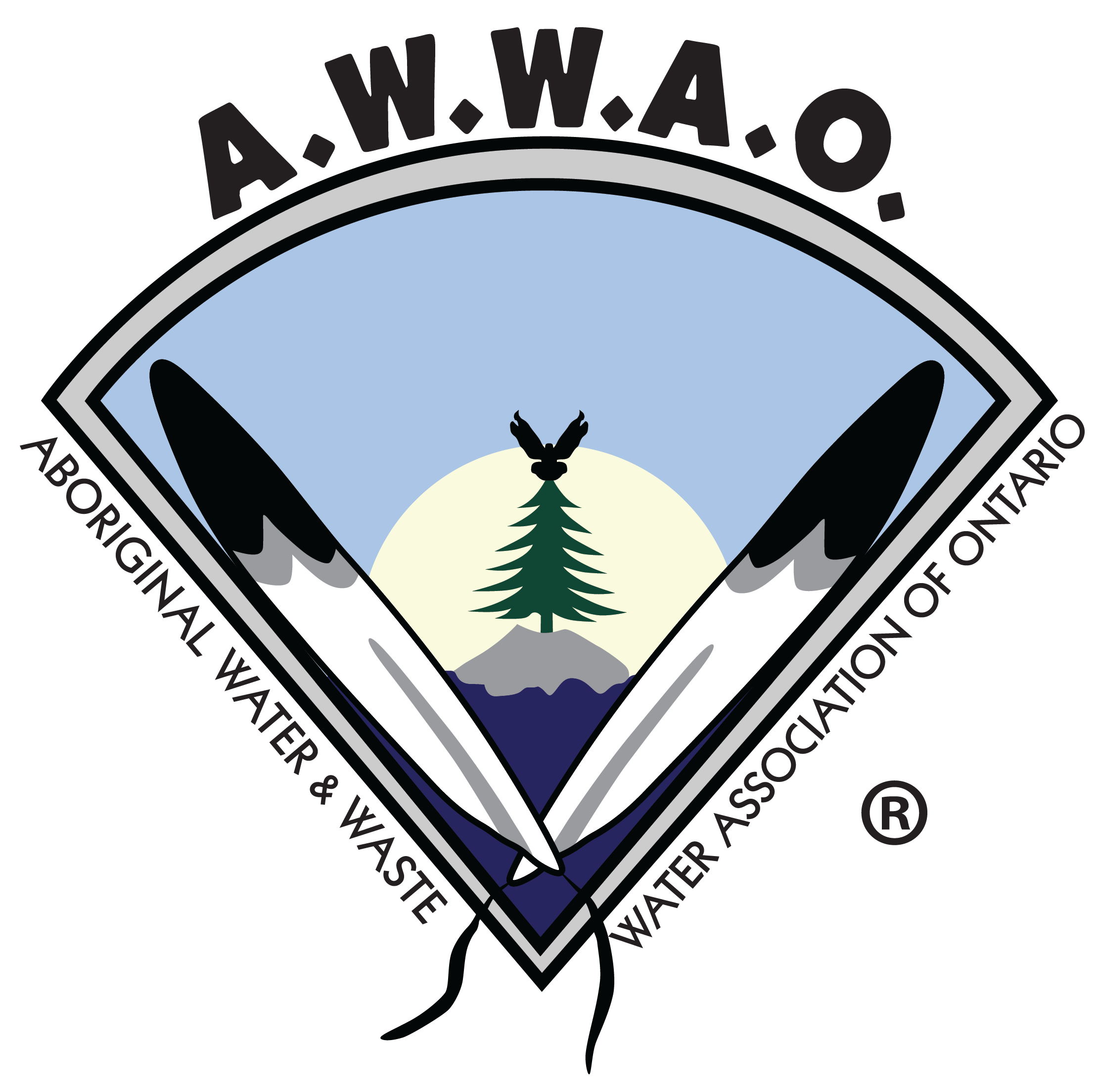 Please complete this form, sign the code of conduct and email to info@awwao.org  Total Enclosed: $ 	Organization/First Nation:  	________Operator ID: 900___________________________________________________________Name: 	________________________________________Address:  	________  City: 	Prov.: 	           Postal Code:  	________Home: 	           Cell:  	________Work: ________________________________Fax: _______________________________Email:  	________Current Certificate/License Level: _____________________________________________Regular Member/Licensed Operator$200.00Associate$400.00